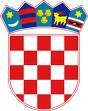 REPUBLIKA HRVATSKAKRAPINSKO ZAGORSKA ŽUPANIJAGRAD ZLATARGRADONAČELNIKKLASA: 406-01/21-01/31URBROJ: 2211/01-02-20-2Zlatar, 26. studenoga 2021.GRAD ZLATARGRADSKO VIJEĆEPREDMET: Prijedlog plana nabave za 2022. godinu- razmatranje i usvajanjeTemeljem članka 28. Poslovnika Gradskog vijeća Grada Zlatara („Službeni glasnik Krapinsko – zagorske županije“ broj 27/13) u prilogu dostavljamo na razmatranje i usvajanje prijedlog Plana nabave za 2022. godinu.GRADONAČELNICAJasenka Auguštan - PentekPrilog:Prijedlog Plana nabave za 2022. godinu